ADARSH 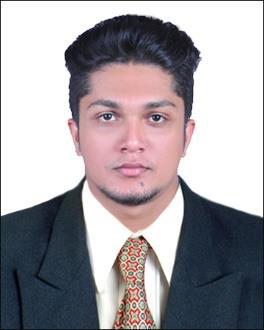 ABU DHABI  C/o 0505891826Adarsh.379131@2freemail.com CAREER SUMMARY8 months as Wipro Infotech Master of Science Trainee in Wipro Limited1 Year as Marketing Executive in DaddysPocket Group Pvt. LtdWipro Infotech Master of Science Trainee in Wipro Limited Trainings for the following skill setsWindows AdministratorNetworking AdministratorUnix AdministratorITIl OpsLinux AdministratorCloud Azure AdministratorMarketing Executive in DaddysPocket Group Pvt. Ltd – 1 yearDaddysPocket is an AI-powered cloud solution for SME's that enable them to launch tailor made loyalty campaigns and automate marketing based on powerful customer insights to boost retention and sales.The company also has a software consultancy wing under the name Mertrictree Labs.Worked as a marketing executive for both product and consultancy wing of the company.RESPONSIBILITIESGenerating new leads and follow up for businessProposal creation and presentation to prospective customersClient negotiations and persuasionCustomer OnboardingPRIMARY SKILL SETTallyMS Office: Excel, Word and PowerPointWindows AdministratorLinux AdministratorNetworking AdministratorCADEMIABachelor of Commerce Computer Application from Mar Kuriakose Arts&Science College, Koothattukulam- 2016 (Mahatma Gandhi University, Kottayam)WORK EXPERIENCE